La domanda è presentata ai sensi dell’articolo 4, della legge regionale 9 febbraio 2021, n. 2.Il/la sottoscritto/a __________________________________________________ quale rappresentante legale d_______ _________________________________________________________________________________________________________CHIEDE  CHE VENGA CONCESSO IL CONTRIBUTO PREVISTO DALL’ARTICOLO 4, COMMA 1 DELLA LEGGE REGIONALE 9 FEBBRAIO 2021 N. 2 (Misure di sostegno e per la ripartenza dei settori cultura e sport e altre disposizioni settoriali), per l’intervento sotto dettagliato, pari a euro_____________________________________________________;Modulo di domandaAllaRegione AutonomaFRIULI VENEZIA GIULIADIREZIONE CENTRALE CULTURA E SPORTSERVIZIO ATTIVITA’ CULTURALIposta elettronica certificata (PEC):cultura@certregione.fvg.it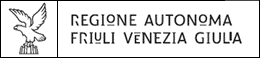 Articolo 4 L.R. 2/2021 (Misure di sostegno e per la ripartenza dei settori cultura e sport e altredisposizioni settoriali)Domanda di finanziamento per la ristrutturazione edilizia dei luoghi della cultura regionale, di particolare rilevanza per la gestione e il miglioramento dei beni del patrimonio culturale della Regione, e/o per il connesso acquisto di beni mobili e attrezzature.Localizzazione dell’immobile oggetto dell’intervento via – comuneProprietario bene/struttura/localiTitolo giuridico che consente la gestione / utilizzo  (in caso che il richiedente non sia proprietario)QUADRO ARichiedenteRichiedenteRichiedenteRichiedenteRichiedenteRichiedenteRichiedenteRichiedenteRichiedenteRichiedenteRichiedenteRichiedenteDenominazioneNatura giuridicaCodice fiscalePartita IVAIndirizzo sede legaleIndirizzo sede legale(Via)(Via)(Via)(n.)(n.)(CAP)(CAP)(CAP)(CAP)(Comune di)(Comune di)(Provincia di)Indirizzo sede operativa (da compilare se diversa dalla sede legale)Indirizzo sede operativa (da compilare se diversa dalla sede legale)(Via)(Via)(Via)(n.)(n.)(CAP)(CAP)(CAP)(CAP)(Comune di)(Comune di)(Provincia di)Telefonoe-mailPECSito web/profilo facebook/altra modalità on line di pubblicazione dei contributi ricevuti ai sensi della legge 4 agosto 2017 n. 124 art. 1, commi da 125 a 127QUADRO BLegale rappresentante del richiedenteLegale rappresentante del richiedenteLegale rappresentante del richiedenteLegale rappresentante del richiedenteLegale rappresentante del richiedenteLegale rappresentante del richiedenteLegale rappresentante del richiedenteLegale rappresentante del richiedenteLegale rappresentante del richiedenteLegale rappresentante del richiedenteLegale rappresentante del richiedenteLegale rappresentante del richiedenteNome e CognomeCodice fiscaleNato/a aIn data Indirizzo residenzaIndirizzo residenza(Via)(Via)(n.)(n.)(n.)(n.)(CAP)(CAP)(CAP)(Comune di)(Comune di)(Provincia di)Telefono e/o cellularee-mailPECReferente dell’iniziativaReferente dell’iniziativaReferente dell’iniziativaReferente dell’iniziativaReferente dell’iniziativaReferente dell’iniziativaReferente dell’iniziativaReferente dell’iniziativaReferente dell’iniziativaReferente dell’iniziativaReferente dell’iniziativaReferente dell’iniziativaReferente dell’iniziativareferente per l’iniziativa/persona di contattoreferente per l’iniziativa/persona di contattoreferente per l’iniziativa/persona di contattoreferente per l’iniziativa/persona di contatto(Nome e Cognome)(Nome e Cognome)(Nome e Cognome)(telefono)(telefono)(telefono)(cellulare)(cellulare)(cellulare)(e-mail)(e-mail)QUADRO CDescrizione dell’intervento propostoDescrizione sintetica e riassuntiva dell’intervento(massimo 2500 caratteri)Il riassunto che viene qui richiesto verrà pubblicato, nel caso di concessione del contributo, sul sito internet della Regione FVG per le finalità di cui alla legge regionale 31 dicembre 2012, n. 27, articolo 12, commi da 26 a 41 (Amministrazione Trasparente)Descrizione dell’interventoQualità dell’impatto culturale e sociale Rilevanza dell’intervento ai fini della gestione e del miglioramento dei beni del patrimonio culturale della regioneNumero, consistenze e qualità dei soggetti con cui è stato stipulato il protocollo per la gestione e l’utilizzo dei beni immobili da mettere a disposizione a uso pubblico o della comunità locale di riferimento con finalità culturali e sociali  QUADRO DPiano finanziario Piano finanziario Spese (voci indicative e non esaustive)Spese (voci indicative e non esaustive)euroLavoriLavori€      IVA su lavori (laddove costituisca un costo)IVA su lavori (laddove costituisca un costo)€      Spese TecnicheSpese Tecniche€      Prestazioni di serviziPrestazioni di servizi€      FornitureForniture€      Altro (specificare)      Altro (specificare)      €      Totale Spese  (pari alla somma delle categorie di spesa sopra riportate)*Totale Spese  (pari alla somma delle categorie di spesa sopra riportate)*€      EntrateEntrateeuroFondi diversi dal contributo regionale (fondi propri, fondi dei partner, donazioni e sponsorizzazioni privati, altri contributi pubblici,)Fondi diversi dal contributo regionale (fondi propri, fondi dei partner, donazioni e sponsorizzazioni privati, altri contributi pubblici,)€      Altre entrate (dettagliare la natura dell’entrata)Altre entrate (dettagliare la natura dell’entrata)€      Totale entrateTotale entrate€      Contributo richiesto(corrispondente al fabbisogno = Totale Spese - Totale Entrate)Contributo richiesto(corrispondente al fabbisogno = Totale Spese - Totale Entrate)€      Cofinanziamento Cofinanziamento €      QUADRO EQUADRO EQUADRO EQUADRO EQUADRO EQUADRO EDichiarazioni sostitutive di certificazione e di atto di notorietà ai sensi degli articoli 46 e 47 del DPR 445/2000Dichiarazioni sostitutive di certificazione e di atto di notorietà ai sensi degli articoli 46 e 47 del DPR 445/2000Dichiarazioni sostitutive di certificazione e di atto di notorietà ai sensi degli articoli 46 e 47 del DPR 445/2000In riferimento all’istanza di incentivo oggetto della domanda, ai sensi degli articoli 46 e 47 del DPR 445/2000, consapevole delle responsabilità anche penali derivanti dal rilascio di dichiarazioni mendaci e della conseguente decadenza dai benefici concessi sulla base di una dichiarazione non veritiera, ai sensi degli articoli 75 e 76 del decreto del Presidente della Repubblica 28 dicembre 2000, n. 445, Il sottoscritto ________________________________________________________________________DICHIARA:di essere legale rappresentante del soggetto richiedente; altra persona munita di delega con potere di compilazione e presentazione della domanda di incentivo. Indicare gli estremi dell’atto conferente tali poteri: ________________________.Qualora si tratti di procura speciale alla presentazione della presente domanda, ALLEGARE L’ATTOIn riferimento all’istanza di incentivo oggetto della domanda, ai sensi degli articoli 46 e 47 del DPR 445/2000, consapevole delle responsabilità anche penali derivanti dal rilascio di dichiarazioni mendaci e della conseguente decadenza dai benefici concessi sulla base di una dichiarazione non veritiera, ai sensi degli articoli 75 e 76 del decreto del Presidente della Repubblica 28 dicembre 2000, n. 445, Il sottoscritto ________________________________________________________________________DICHIARA:di essere legale rappresentante del soggetto richiedente; altra persona munita di delega con potere di compilazione e presentazione della domanda di incentivo. Indicare gli estremi dell’atto conferente tali poteri: ________________________.Qualora si tratti di procura speciale alla presentazione della presente domanda, ALLEGARE L’ATTOIn riferimento all’istanza di incentivo oggetto della domanda, ai sensi degli articoli 46 e 47 del DPR 445/2000, consapevole delle responsabilità anche penali derivanti dal rilascio di dichiarazioni mendaci e della conseguente decadenza dai benefici concessi sulla base di una dichiarazione non veritiera, ai sensi degli articoli 75 e 76 del decreto del Presidente della Repubblica 28 dicembre 2000, n. 445, Il sottoscritto ________________________________________________________________________DICHIARA:di essere legale rappresentante del soggetto richiedente; altra persona munita di delega con potere di compilazione e presentazione della domanda di incentivo. Indicare gli estremi dell’atto conferente tali poteri: ________________________.Qualora si tratti di procura speciale alla presentazione della presente domanda, ALLEGARE L’ATTOIn riferimento all’istanza di incentivo oggetto della domanda, ai sensi degli articoli 46 e 47 del DPR 445/2000, consapevole delle responsabilità anche penali derivanti dal rilascio di dichiarazioni mendaci e della conseguente decadenza dai benefici concessi sulla base di una dichiarazione non veritiera, ai sensi degli articoli 75 e 76 del decreto del Presidente della Repubblica 28 dicembre 2000, n. 445, Il sottoscritto ________________________________________________________________________DICHIARA:di essere legale rappresentante del soggetto richiedente; altra persona munita di delega con potere di compilazione e presentazione della domanda di incentivo. Indicare gli estremi dell’atto conferente tali poteri: ________________________.Qualora si tratti di procura speciale alla presentazione della presente domanda, ALLEGARE L’ATTOIn riferimento all’istanza di incentivo oggetto della domanda, ai sensi degli articoli 46 e 47 del DPR 445/2000, consapevole delle responsabilità anche penali derivanti dal rilascio di dichiarazioni mendaci e della conseguente decadenza dai benefici concessi sulla base di una dichiarazione non veritiera, ai sensi degli articoli 75 e 76 del decreto del Presidente della Repubblica 28 dicembre 2000, n. 445, Il sottoscritto ________________________________________________________________________DICHIARA:di essere legale rappresentante del soggetto richiedente; altra persona munita di delega con potere di compilazione e presentazione della domanda di incentivo. Indicare gli estremi dell’atto conferente tali poteri: ________________________.Qualora si tratti di procura speciale alla presentazione della presente domanda, ALLEGARE L’ATTOIn riferimento all’istanza di incentivo oggetto della domanda, ai sensi degli articoli 46 e 47 del DPR 445/2000, consapevole delle responsabilità anche penali derivanti dal rilascio di dichiarazioni mendaci e della conseguente decadenza dai benefici concessi sulla base di una dichiarazione non veritiera, ai sensi degli articoli 75 e 76 del decreto del Presidente della Repubblica 28 dicembre 2000, n. 445, Il sottoscritto ________________________________________________________________________DICHIARA:di essere legale rappresentante del soggetto richiedente; altra persona munita di delega con potere di compilazione e presentazione della domanda di incentivo. Indicare gli estremi dell’atto conferente tali poteri: ________________________.Qualora si tratti di procura speciale alla presentazione della presente domanda, ALLEGARE L’ATTOIn riferimento all’istanza di incentivo oggetto della domanda, ai sensi degli articoli 46 e 47 del DPR 445/2000, consapevole delle responsabilità anche penali derivanti dal rilascio di dichiarazioni mendaci e della conseguente decadenza dai benefici concessi sulla base di una dichiarazione non veritiera, ai sensi degli articoli 75 e 76 del decreto del Presidente della Repubblica 28 dicembre 2000, n. 445, Il sottoscritto ________________________________________________________________________DICHIARA:di essere legale rappresentante del soggetto richiedente; altra persona munita di delega con potere di compilazione e presentazione della domanda di incentivo. Indicare gli estremi dell’atto conferente tali poteri: ________________________.Qualora si tratti di procura speciale alla presentazione della presente domanda, ALLEGARE L’ATTOIn riferimento all’istanza di incentivo oggetto della domanda, ai sensi degli articoli 46 e 47 del DPR 445/2000, consapevole delle responsabilità anche penali derivanti dal rilascio di dichiarazioni mendaci e della conseguente decadenza dai benefici concessi sulla base di una dichiarazione non veritiera, ai sensi degli articoli 75 e 76 del decreto del Presidente della Repubblica 28 dicembre 2000, n. 445, Il sottoscritto ________________________________________________________________________DICHIARA:di essere legale rappresentante del soggetto richiedente; altra persona munita di delega con potere di compilazione e presentazione della domanda di incentivo. Indicare gli estremi dell’atto conferente tali poteri: ________________________.Qualora si tratti di procura speciale alla presentazione della presente domanda, ALLEGARE L’ATTOIn riferimento all’istanza di incentivo oggetto della domanda, ai sensi degli articoli 46 e 47 del DPR 445/2000, consapevole delle responsabilità anche penali derivanti dal rilascio di dichiarazioni mendaci e della conseguente decadenza dai benefici concessi sulla base di una dichiarazione non veritiera, ai sensi degli articoli 75 e 76 del decreto del Presidente della Repubblica 28 dicembre 2000, n. 445, Il sottoscritto ________________________________________________________________________DICHIARA:di essere legale rappresentante del soggetto richiedente; altra persona munita di delega con potere di compilazione e presentazione della domanda di incentivo. Indicare gli estremi dell’atto conferente tali poteri: ________________________.Qualora si tratti di procura speciale alla presentazione della presente domanda, ALLEGARE L’ATTOche l’ente religioso è stato riconosciuto civilmente con ________________________, di data _________________________________; è proprietario dei beni immobili, oggetto della presente domanda, definiti come luoghi della cultura ai sensi dell’articolo 2, comma 1, lettera a) della L.R. 2/2021;   è titolare di diritti reali di godimento o di diritti personali di godimento di durata superiore a nove anni di beni immobili, oggetto della presente domanda, definiti come luoghi della cultura ai sensi dell’articolo 2, comma 1, lettera a) della L.R. 2/2021 - (soggetto proprietario ________________________________________________________________________________________________);   per la gestione dei beni immobili di cui sopra, ha stipulato un protocollo per la gestione, come definito dall’articolo 2 dell’avviso, con almeno un Comune   del Friuli Venezia Giulia e almeno un’associazione che intendano utilizzare o già utilizzano parte dei beni immobili, da mettere a disposizione a uso pubblico o della comunità locale per finalità culturali e sociale;  indicare Comune o Comuni _________________________________________________________________________________________           indicare Associazione o Associazioni _________________________________________________________________________________che l’ente religioso è stato riconosciuto civilmente con ________________________, di data _________________________________; è proprietario dei beni immobili, oggetto della presente domanda, definiti come luoghi della cultura ai sensi dell’articolo 2, comma 1, lettera a) della L.R. 2/2021;   è titolare di diritti reali di godimento o di diritti personali di godimento di durata superiore a nove anni di beni immobili, oggetto della presente domanda, definiti come luoghi della cultura ai sensi dell’articolo 2, comma 1, lettera a) della L.R. 2/2021 - (soggetto proprietario ________________________________________________________________________________________________);   per la gestione dei beni immobili di cui sopra, ha stipulato un protocollo per la gestione, come definito dall’articolo 2 dell’avviso, con almeno un Comune   del Friuli Venezia Giulia e almeno un’associazione che intendano utilizzare o già utilizzano parte dei beni immobili, da mettere a disposizione a uso pubblico o della comunità locale per finalità culturali e sociale;  indicare Comune o Comuni _________________________________________________________________________________________           indicare Associazione o Associazioni _________________________________________________________________________________che l’ente religioso è stato riconosciuto civilmente con ________________________, di data _________________________________; è proprietario dei beni immobili, oggetto della presente domanda, definiti come luoghi della cultura ai sensi dell’articolo 2, comma 1, lettera a) della L.R. 2/2021;   è titolare di diritti reali di godimento o di diritti personali di godimento di durata superiore a nove anni di beni immobili, oggetto della presente domanda, definiti come luoghi della cultura ai sensi dell’articolo 2, comma 1, lettera a) della L.R. 2/2021 - (soggetto proprietario ________________________________________________________________________________________________);   per la gestione dei beni immobili di cui sopra, ha stipulato un protocollo per la gestione, come definito dall’articolo 2 dell’avviso, con almeno un Comune   del Friuli Venezia Giulia e almeno un’associazione che intendano utilizzare o già utilizzano parte dei beni immobili, da mettere a disposizione a uso pubblico o della comunità locale per finalità culturali e sociale;  indicare Comune o Comuni _________________________________________________________________________________________           indicare Associazione o Associazioni _________________________________________________________________________________che l’ente religioso è stato riconosciuto civilmente con ________________________, di data _________________________________; è proprietario dei beni immobili, oggetto della presente domanda, definiti come luoghi della cultura ai sensi dell’articolo 2, comma 1, lettera a) della L.R. 2/2021;   è titolare di diritti reali di godimento o di diritti personali di godimento di durata superiore a nove anni di beni immobili, oggetto della presente domanda, definiti come luoghi della cultura ai sensi dell’articolo 2, comma 1, lettera a) della L.R. 2/2021 - (soggetto proprietario ________________________________________________________________________________________________);   per la gestione dei beni immobili di cui sopra, ha stipulato un protocollo per la gestione, come definito dall’articolo 2 dell’avviso, con almeno un Comune   del Friuli Venezia Giulia e almeno un’associazione che intendano utilizzare o già utilizzano parte dei beni immobili, da mettere a disposizione a uso pubblico o della comunità locale per finalità culturali e sociale;  indicare Comune o Comuni _________________________________________________________________________________________           indicare Associazione o Associazioni _________________________________________________________________________________che l’ente religioso è stato riconosciuto civilmente con ________________________, di data _________________________________; è proprietario dei beni immobili, oggetto della presente domanda, definiti come luoghi della cultura ai sensi dell’articolo 2, comma 1, lettera a) della L.R. 2/2021;   è titolare di diritti reali di godimento o di diritti personali di godimento di durata superiore a nove anni di beni immobili, oggetto della presente domanda, definiti come luoghi della cultura ai sensi dell’articolo 2, comma 1, lettera a) della L.R. 2/2021 - (soggetto proprietario ________________________________________________________________________________________________);   per la gestione dei beni immobili di cui sopra, ha stipulato un protocollo per la gestione, come definito dall’articolo 2 dell’avviso, con almeno un Comune   del Friuli Venezia Giulia e almeno un’associazione che intendano utilizzare o già utilizzano parte dei beni immobili, da mettere a disposizione a uso pubblico o della comunità locale per finalità culturali e sociale;  indicare Comune o Comuni _________________________________________________________________________________________           indicare Associazione o Associazioni _________________________________________________________________________________che l’ente religioso è stato riconosciuto civilmente con ________________________, di data _________________________________; è proprietario dei beni immobili, oggetto della presente domanda, definiti come luoghi della cultura ai sensi dell’articolo 2, comma 1, lettera a) della L.R. 2/2021;   è titolare di diritti reali di godimento o di diritti personali di godimento di durata superiore a nove anni di beni immobili, oggetto della presente domanda, definiti come luoghi della cultura ai sensi dell’articolo 2, comma 1, lettera a) della L.R. 2/2021 - (soggetto proprietario ________________________________________________________________________________________________);   per la gestione dei beni immobili di cui sopra, ha stipulato un protocollo per la gestione, come definito dall’articolo 2 dell’avviso, con almeno un Comune   del Friuli Venezia Giulia e almeno un’associazione che intendano utilizzare o già utilizzano parte dei beni immobili, da mettere a disposizione a uso pubblico o della comunità locale per finalità culturali e sociale;  indicare Comune o Comuni _________________________________________________________________________________________           indicare Associazione o Associazioni _________________________________________________________________________________che l’ente religioso è stato riconosciuto civilmente con ________________________, di data _________________________________; è proprietario dei beni immobili, oggetto della presente domanda, definiti come luoghi della cultura ai sensi dell’articolo 2, comma 1, lettera a) della L.R. 2/2021;   è titolare di diritti reali di godimento o di diritti personali di godimento di durata superiore a nove anni di beni immobili, oggetto della presente domanda, definiti come luoghi della cultura ai sensi dell’articolo 2, comma 1, lettera a) della L.R. 2/2021 - (soggetto proprietario ________________________________________________________________________________________________);   per la gestione dei beni immobili di cui sopra, ha stipulato un protocollo per la gestione, come definito dall’articolo 2 dell’avviso, con almeno un Comune   del Friuli Venezia Giulia e almeno un’associazione che intendano utilizzare o già utilizzano parte dei beni immobili, da mettere a disposizione a uso pubblico o della comunità locale per finalità culturali e sociale;  indicare Comune o Comuni _________________________________________________________________________________________           indicare Associazione o Associazioni _________________________________________________________________________________che l’ente religioso è stato riconosciuto civilmente con ________________________, di data _________________________________; è proprietario dei beni immobili, oggetto della presente domanda, definiti come luoghi della cultura ai sensi dell’articolo 2, comma 1, lettera a) della L.R. 2/2021;   è titolare di diritti reali di godimento o di diritti personali di godimento di durata superiore a nove anni di beni immobili, oggetto della presente domanda, definiti come luoghi della cultura ai sensi dell’articolo 2, comma 1, lettera a) della L.R. 2/2021 - (soggetto proprietario ________________________________________________________________________________________________);   per la gestione dei beni immobili di cui sopra, ha stipulato un protocollo per la gestione, come definito dall’articolo 2 dell’avviso, con almeno un Comune   del Friuli Venezia Giulia e almeno un’associazione che intendano utilizzare o già utilizzano parte dei beni immobili, da mettere a disposizione a uso pubblico o della comunità locale per finalità culturali e sociale;  indicare Comune o Comuni _________________________________________________________________________________________           indicare Associazione o Associazioni _________________________________________________________________________________che l’ente religioso è stato riconosciuto civilmente con ________________________, di data _________________________________; è proprietario dei beni immobili, oggetto della presente domanda, definiti come luoghi della cultura ai sensi dell’articolo 2, comma 1, lettera a) della L.R. 2/2021;   è titolare di diritti reali di godimento o di diritti personali di godimento di durata superiore a nove anni di beni immobili, oggetto della presente domanda, definiti come luoghi della cultura ai sensi dell’articolo 2, comma 1, lettera a) della L.R. 2/2021 - (soggetto proprietario ________________________________________________________________________________________________);   per la gestione dei beni immobili di cui sopra, ha stipulato un protocollo per la gestione, come definito dall’articolo 2 dell’avviso, con almeno un Comune   del Friuli Venezia Giulia e almeno un’associazione che intendano utilizzare o già utilizzano parte dei beni immobili, da mettere a disposizione a uso pubblico o della comunità locale per finalità culturali e sociale;  indicare Comune o Comuni _________________________________________________________________________________________           indicare Associazione o Associazioni _________________________________________________________________________________Il richiedente, come sopra rappresentato, dichiara: di voler ricevere l’anticipo del 100% dell’incentivo, di NON voler ricevere l’anticipo del 100% dell’incentivoIl richiedente, come sopra rappresentato, dichiara: di voler ricevere l’anticipo del 100% dell’incentivo, di NON voler ricevere l’anticipo del 100% dell’incentivoIl richiedente, come sopra rappresentato, dichiara: di voler ricevere l’anticipo del 100% dell’incentivo, di NON voler ricevere l’anticipo del 100% dell’incentivoIl richiedente, come sopra rappresentato, dichiara: di voler ricevere l’anticipo del 100% dell’incentivo, di NON voler ricevere l’anticipo del 100% dell’incentivoIl richiedente, come sopra rappresentato, dichiara: di voler ricevere l’anticipo del 100% dell’incentivo, di NON voler ricevere l’anticipo del 100% dell’incentivoIl richiedente, come sopra rappresentato, dichiara: di voler ricevere l’anticipo del 100% dell’incentivo, di NON voler ricevere l’anticipo del 100% dell’incentivoIl richiedente, come sopra rappresentato, dichiara: di voler ricevere l’anticipo del 100% dell’incentivo, di NON voler ricevere l’anticipo del 100% dell’incentivoIl richiedente, come sopra rappresentato, dichiara: di voler ricevere l’anticipo del 100% dell’incentivo, di NON voler ricevere l’anticipo del 100% dell’incentivoIl richiedente, come sopra rappresentato, dichiara: di voler ricevere l’anticipo del 100% dell’incentivo, di NON voler ricevere l’anticipo del 100% dell’incentivo di NON essere titolare di Partiva IVA di essere titolare di Partiva IVA. In particolare si attesta che: l’imposta addebitata costituisce un costo in quanto non recuperabile l’imposta viene compensata e pertanto non costituisce un costo l’imposta viene compensata nella percentuale del ________________ di NON essere titolare di Partiva IVA di essere titolare di Partiva IVA. In particolare si attesta che: l’imposta addebitata costituisce un costo in quanto non recuperabile l’imposta viene compensata e pertanto non costituisce un costo l’imposta viene compensata nella percentuale del ________________ di NON essere titolare di Partiva IVA di essere titolare di Partiva IVA. In particolare si attesta che: l’imposta addebitata costituisce un costo in quanto non recuperabile l’imposta viene compensata e pertanto non costituisce un costo l’imposta viene compensata nella percentuale del ________________ di NON essere titolare di Partiva IVA di essere titolare di Partiva IVA. In particolare si attesta che: l’imposta addebitata costituisce un costo in quanto non recuperabile l’imposta viene compensata e pertanto non costituisce un costo l’imposta viene compensata nella percentuale del ________________ di NON essere titolare di Partiva IVA di essere titolare di Partiva IVA. In particolare si attesta che: l’imposta addebitata costituisce un costo in quanto non recuperabile l’imposta viene compensata e pertanto non costituisce un costo l’imposta viene compensata nella percentuale del ________________ di NON essere titolare di Partiva IVA di essere titolare di Partiva IVA. In particolare si attesta che: l’imposta addebitata costituisce un costo in quanto non recuperabile l’imposta viene compensata e pertanto non costituisce un costo l’imposta viene compensata nella percentuale del ________________ di NON essere titolare di Partiva IVA di essere titolare di Partiva IVA. In particolare si attesta che: l’imposta addebitata costituisce un costo in quanto non recuperabile l’imposta viene compensata e pertanto non costituisce un costo l’imposta viene compensata nella percentuale del ________________ di NON essere titolare di Partiva IVA di essere titolare di Partiva IVA. In particolare si attesta che: l’imposta addebitata costituisce un costo in quanto non recuperabile l’imposta viene compensata e pertanto non costituisce un costo l’imposta viene compensata nella percentuale del ________________ di NON essere titolare di Partiva IVA di essere titolare di Partiva IVA. In particolare si attesta che: l’imposta addebitata costituisce un costo in quanto non recuperabile l’imposta viene compensata e pertanto non costituisce un costo l’imposta viene compensata nella percentuale del ________________ di NON essere soggetto alla ritenuta d’acconto del 4% in quanto non si tratta di Ente o iniziativa di natura commerciale di essere soggetto alla ritenuta d’acconto del 4% in quanto trattasi di Ente o iniziativa di natura commerciale di NON essere soggetto alla ritenuta d’acconto del 4% in quanto non si tratta di Ente o iniziativa di natura commerciale di essere soggetto alla ritenuta d’acconto del 4% in quanto trattasi di Ente o iniziativa di natura commerciale di NON essere soggetto alla ritenuta d’acconto del 4% in quanto non si tratta di Ente o iniziativa di natura commerciale di essere soggetto alla ritenuta d’acconto del 4% in quanto trattasi di Ente o iniziativa di natura commerciale di NON essere soggetto alla ritenuta d’acconto del 4% in quanto non si tratta di Ente o iniziativa di natura commerciale di essere soggetto alla ritenuta d’acconto del 4% in quanto trattasi di Ente o iniziativa di natura commerciale di NON essere soggetto alla ritenuta d’acconto del 4% in quanto non si tratta di Ente o iniziativa di natura commerciale di essere soggetto alla ritenuta d’acconto del 4% in quanto trattasi di Ente o iniziativa di natura commerciale di NON essere soggetto alla ritenuta d’acconto del 4% in quanto non si tratta di Ente o iniziativa di natura commerciale di essere soggetto alla ritenuta d’acconto del 4% in quanto trattasi di Ente o iniziativa di natura commerciale di NON essere soggetto alla ritenuta d’acconto del 4% in quanto non si tratta di Ente o iniziativa di natura commerciale di essere soggetto alla ritenuta d’acconto del 4% in quanto trattasi di Ente o iniziativa di natura commerciale di NON essere soggetto alla ritenuta d’acconto del 4% in quanto non si tratta di Ente o iniziativa di natura commerciale di essere soggetto alla ritenuta d’acconto del 4% in quanto trattasi di Ente o iniziativa di natura commerciale di NON essere soggetto alla ritenuta d’acconto del 4% in quanto non si tratta di Ente o iniziativa di natura commerciale di essere soggetto alla ritenuta d’acconto del 4% in quanto trattasi di Ente o iniziativa di natura commerciale di NON essere esente dall’imposta di bollo               di aver versato l’imposta di bollo con modello F23 (ALLEGARE la ricevuta del modello F23)             di aver versato l’imposta di acquisto di marca da n.__________________________________, dd. ________________ di essere esente dall’imposta di bollo ai sensi del D.P.R. 642/1972 e succ. mod. e che il tipo di esenzione è relativo: alla Legge 266/91	 sulle 		ODV al D. Lgs 460/97 sulle Onlus alla Legge 289/2002 (Coni e F.S.N.) all’articolo 16 della Tabella Allegato B al D.P.R. 642/1972 (enti pubblici) altro       di NON essere esente dall’imposta di bollo               di aver versato l’imposta di bollo con modello F23 (ALLEGARE la ricevuta del modello F23)             di aver versato l’imposta di acquisto di marca da n.__________________________________, dd. ________________ di essere esente dall’imposta di bollo ai sensi del D.P.R. 642/1972 e succ. mod. e che il tipo di esenzione è relativo: alla Legge 266/91	 sulle 		ODV al D. Lgs 460/97 sulle Onlus alla Legge 289/2002 (Coni e F.S.N.) all’articolo 16 della Tabella Allegato B al D.P.R. 642/1972 (enti pubblici) altro       di NON essere esente dall’imposta di bollo               di aver versato l’imposta di bollo con modello F23 (ALLEGARE la ricevuta del modello F23)             di aver versato l’imposta di acquisto di marca da n.__________________________________, dd. ________________ di essere esente dall’imposta di bollo ai sensi del D.P.R. 642/1972 e succ. mod. e che il tipo di esenzione è relativo: alla Legge 266/91	 sulle 		ODV al D. Lgs 460/97 sulle Onlus alla Legge 289/2002 (Coni e F.S.N.) all’articolo 16 della Tabella Allegato B al D.P.R. 642/1972 (enti pubblici) altro       di NON essere esente dall’imposta di bollo               di aver versato l’imposta di bollo con modello F23 (ALLEGARE la ricevuta del modello F23)             di aver versato l’imposta di acquisto di marca da n.__________________________________, dd. ________________ di essere esente dall’imposta di bollo ai sensi del D.P.R. 642/1972 e succ. mod. e che il tipo di esenzione è relativo: alla Legge 266/91	 sulle 		ODV al D. Lgs 460/97 sulle Onlus alla Legge 289/2002 (Coni e F.S.N.) all’articolo 16 della Tabella Allegato B al D.P.R. 642/1972 (enti pubblici) altro       di NON essere esente dall’imposta di bollo               di aver versato l’imposta di bollo con modello F23 (ALLEGARE la ricevuta del modello F23)             di aver versato l’imposta di acquisto di marca da n.__________________________________, dd. ________________ di essere esente dall’imposta di bollo ai sensi del D.P.R. 642/1972 e succ. mod. e che il tipo di esenzione è relativo: alla Legge 266/91	 sulle 		ODV al D. Lgs 460/97 sulle Onlus alla Legge 289/2002 (Coni e F.S.N.) all’articolo 16 della Tabella Allegato B al D.P.R. 642/1972 (enti pubblici) altro       di NON essere esente dall’imposta di bollo               di aver versato l’imposta di bollo con modello F23 (ALLEGARE la ricevuta del modello F23)             di aver versato l’imposta di acquisto di marca da n.__________________________________, dd. ________________ di essere esente dall’imposta di bollo ai sensi del D.P.R. 642/1972 e succ. mod. e che il tipo di esenzione è relativo: alla Legge 266/91	 sulle 		ODV al D. Lgs 460/97 sulle Onlus alla Legge 289/2002 (Coni e F.S.N.) all’articolo 16 della Tabella Allegato B al D.P.R. 642/1972 (enti pubblici) altro       di NON essere esente dall’imposta di bollo               di aver versato l’imposta di bollo con modello F23 (ALLEGARE la ricevuta del modello F23)             di aver versato l’imposta di acquisto di marca da n.__________________________________, dd. ________________ di essere esente dall’imposta di bollo ai sensi del D.P.R. 642/1972 e succ. mod. e che il tipo di esenzione è relativo: alla Legge 266/91	 sulle 		ODV al D. Lgs 460/97 sulle Onlus alla Legge 289/2002 (Coni e F.S.N.) all’articolo 16 della Tabella Allegato B al D.P.R. 642/1972 (enti pubblici) altro       di NON essere esente dall’imposta di bollo               di aver versato l’imposta di bollo con modello F23 (ALLEGARE la ricevuta del modello F23)             di aver versato l’imposta di acquisto di marca da n.__________________________________, dd. ________________ di essere esente dall’imposta di bollo ai sensi del D.P.R. 642/1972 e succ. mod. e che il tipo di esenzione è relativo: alla Legge 266/91	 sulle 		ODV al D. Lgs 460/97 sulle Onlus alla Legge 289/2002 (Coni e F.S.N.) all’articolo 16 della Tabella Allegato B al D.P.R. 642/1972 (enti pubblici) altro       di NON essere esente dall’imposta di bollo               di aver versato l’imposta di bollo con modello F23 (ALLEGARE la ricevuta del modello F23)             di aver versato l’imposta di acquisto di marca da n.__________________________________, dd. ________________ di essere esente dall’imposta di bollo ai sensi del D.P.R. 642/1972 e succ. mod. e che il tipo di esenzione è relativo: alla Legge 266/91	 sulle 		ODV al D. Lgs 460/97 sulle Onlus alla Legge 289/2002 (Coni e F.S.N.) all’articolo 16 della Tabella Allegato B al D.P.R. 642/1972 (enti pubblici) altro      -che le informazioni rese relativamente agli elementi di valutazione corrispondono al vero e che l’iniziativa per cui si chiede il finanziamento sarà realizzata conformemente a quanto descritto con la presente domanda;-che le informazioni rese relativamente agli elementi di valutazione corrispondono al vero e che l’iniziativa per cui si chiede il finanziamento sarà realizzata conformemente a quanto descritto con la presente domanda;-che le informazioni rese relativamente agli elementi di valutazione corrispondono al vero e che l’iniziativa per cui si chiede il finanziamento sarà realizzata conformemente a quanto descritto con la presente domanda;-che le informazioni rese relativamente agli elementi di valutazione corrispondono al vero e che l’iniziativa per cui si chiede il finanziamento sarà realizzata conformemente a quanto descritto con la presente domanda;-che le informazioni rese relativamente agli elementi di valutazione corrispondono al vero e che l’iniziativa per cui si chiede il finanziamento sarà realizzata conformemente a quanto descritto con la presente domanda;-che le informazioni rese relativamente agli elementi di valutazione corrispondono al vero e che l’iniziativa per cui si chiede il finanziamento sarà realizzata conformemente a quanto descritto con la presente domanda;-che le informazioni rese relativamente agli elementi di valutazione corrispondono al vero e che l’iniziativa per cui si chiede il finanziamento sarà realizzata conformemente a quanto descritto con la presente domanda;-che le informazioni rese relativamente agli elementi di valutazione corrispondono al vero e che l’iniziativa per cui si chiede il finanziamento sarà realizzata conformemente a quanto descritto con la presente domanda;-che le informazioni rese relativamente agli elementi di valutazione corrispondono al vero e che l’iniziativa per cui si chiede il finanziamento sarà realizzata conformemente a quanto descritto con la presente domanda;-di esonerare codesta amministrazione regionale e la tesoreria regionale da ogni responsabilità per errori in cui le medesime possano incorrere in conseguenza di inesatte indicazioni contenute nella presente istanza, e per effetto di mancata comunicazione, nelle dovute forme, di eventuali variazioni successive;-di esonerare codesta amministrazione regionale e la tesoreria regionale da ogni responsabilità per errori in cui le medesime possano incorrere in conseguenza di inesatte indicazioni contenute nella presente istanza, e per effetto di mancata comunicazione, nelle dovute forme, di eventuali variazioni successive;-di esonerare codesta amministrazione regionale e la tesoreria regionale da ogni responsabilità per errori in cui le medesime possano incorrere in conseguenza di inesatte indicazioni contenute nella presente istanza, e per effetto di mancata comunicazione, nelle dovute forme, di eventuali variazioni successive;-di esonerare codesta amministrazione regionale e la tesoreria regionale da ogni responsabilità per errori in cui le medesime possano incorrere in conseguenza di inesatte indicazioni contenute nella presente istanza, e per effetto di mancata comunicazione, nelle dovute forme, di eventuali variazioni successive;-di esonerare codesta amministrazione regionale e la tesoreria regionale da ogni responsabilità per errori in cui le medesime possano incorrere in conseguenza di inesatte indicazioni contenute nella presente istanza, e per effetto di mancata comunicazione, nelle dovute forme, di eventuali variazioni successive;-di esonerare codesta amministrazione regionale e la tesoreria regionale da ogni responsabilità per errori in cui le medesime possano incorrere in conseguenza di inesatte indicazioni contenute nella presente istanza, e per effetto di mancata comunicazione, nelle dovute forme, di eventuali variazioni successive;-di esonerare codesta amministrazione regionale e la tesoreria regionale da ogni responsabilità per errori in cui le medesime possano incorrere in conseguenza di inesatte indicazioni contenute nella presente istanza, e per effetto di mancata comunicazione, nelle dovute forme, di eventuali variazioni successive;-di esonerare codesta amministrazione regionale e la tesoreria regionale da ogni responsabilità per errori in cui le medesime possano incorrere in conseguenza di inesatte indicazioni contenute nella presente istanza, e per effetto di mancata comunicazione, nelle dovute forme, di eventuali variazioni successive;-di esonerare codesta amministrazione regionale e la tesoreria regionale da ogni responsabilità per errori in cui le medesime possano incorrere in conseguenza di inesatte indicazioni contenute nella presente istanza, e per effetto di mancata comunicazione, nelle dovute forme, di eventuali variazioni successive;-di esonerare codesta amministrazione regionale da ogni responsabilità per la dispersione di comunicazioni dipendente da inesatta indicazione del recapito cui inviare le comunicazioni relative al procedimento da parte del richiedente oppure per mancata o tardiva comunicazione dell’eventuale cambiamento del recapito indicato nella domanda, né per eventuali disguidi postali o telegrafici o, comunque, imputabili a fatti di terzi, a caso fortuito o forza maggiore;-di esonerare codesta amministrazione regionale da ogni responsabilità per la dispersione di comunicazioni dipendente da inesatta indicazione del recapito cui inviare le comunicazioni relative al procedimento da parte del richiedente oppure per mancata o tardiva comunicazione dell’eventuale cambiamento del recapito indicato nella domanda, né per eventuali disguidi postali o telegrafici o, comunque, imputabili a fatti di terzi, a caso fortuito o forza maggiore;-di esonerare codesta amministrazione regionale da ogni responsabilità per la dispersione di comunicazioni dipendente da inesatta indicazione del recapito cui inviare le comunicazioni relative al procedimento da parte del richiedente oppure per mancata o tardiva comunicazione dell’eventuale cambiamento del recapito indicato nella domanda, né per eventuali disguidi postali o telegrafici o, comunque, imputabili a fatti di terzi, a caso fortuito o forza maggiore;-di esonerare codesta amministrazione regionale da ogni responsabilità per la dispersione di comunicazioni dipendente da inesatta indicazione del recapito cui inviare le comunicazioni relative al procedimento da parte del richiedente oppure per mancata o tardiva comunicazione dell’eventuale cambiamento del recapito indicato nella domanda, né per eventuali disguidi postali o telegrafici o, comunque, imputabili a fatti di terzi, a caso fortuito o forza maggiore;-di esonerare codesta amministrazione regionale da ogni responsabilità per la dispersione di comunicazioni dipendente da inesatta indicazione del recapito cui inviare le comunicazioni relative al procedimento da parte del richiedente oppure per mancata o tardiva comunicazione dell’eventuale cambiamento del recapito indicato nella domanda, né per eventuali disguidi postali o telegrafici o, comunque, imputabili a fatti di terzi, a caso fortuito o forza maggiore;-di esonerare codesta amministrazione regionale da ogni responsabilità per la dispersione di comunicazioni dipendente da inesatta indicazione del recapito cui inviare le comunicazioni relative al procedimento da parte del richiedente oppure per mancata o tardiva comunicazione dell’eventuale cambiamento del recapito indicato nella domanda, né per eventuali disguidi postali o telegrafici o, comunque, imputabili a fatti di terzi, a caso fortuito o forza maggiore;-di esonerare codesta amministrazione regionale da ogni responsabilità per la dispersione di comunicazioni dipendente da inesatta indicazione del recapito cui inviare le comunicazioni relative al procedimento da parte del richiedente oppure per mancata o tardiva comunicazione dell’eventuale cambiamento del recapito indicato nella domanda, né per eventuali disguidi postali o telegrafici o, comunque, imputabili a fatti di terzi, a caso fortuito o forza maggiore;-di esonerare codesta amministrazione regionale da ogni responsabilità per la dispersione di comunicazioni dipendente da inesatta indicazione del recapito cui inviare le comunicazioni relative al procedimento da parte del richiedente oppure per mancata o tardiva comunicazione dell’eventuale cambiamento del recapito indicato nella domanda, né per eventuali disguidi postali o telegrafici o, comunque, imputabili a fatti di terzi, a caso fortuito o forza maggiore;-di esonerare codesta amministrazione regionale da ogni responsabilità per la dispersione di comunicazioni dipendente da inesatta indicazione del recapito cui inviare le comunicazioni relative al procedimento da parte del richiedente oppure per mancata o tardiva comunicazione dell’eventuale cambiamento del recapito indicato nella domanda, né per eventuali disguidi postali o telegrafici o, comunque, imputabili a fatti di terzi, a caso fortuito o forza maggiore; DICHIARA  INOLTRE DI AVER PRESO VISIONE DELL’INFORMATIVA RELATIVA AL TRATTAMENTO DEI DATI PERSONALI ai sensi di quanto previsto dal Regolamento (UE) 2016/679 PUBBLICATA SUL SITO ISTITUZIONALE DELLA REGIONE ALLA PAGINA: http://www.regione.fvg.it/rafvg/export/sites/default/RAFVG/cultura-sport/attivita-culturali/allegati/InformativaPrivacy_Cultura_14052021.pdf DICHIARA  INOLTRE DI AVER PRESO VISIONE DELL’INFORMATIVA RELATIVA AL TRATTAMENTO DEI DATI PERSONALI ai sensi di quanto previsto dal Regolamento (UE) 2016/679 PUBBLICATA SUL SITO ISTITUZIONALE DELLA REGIONE ALLA PAGINA: http://www.regione.fvg.it/rafvg/export/sites/default/RAFVG/cultura-sport/attivita-culturali/allegati/InformativaPrivacy_Cultura_14052021.pdf DICHIARA  INOLTRE DI AVER PRESO VISIONE DELL’INFORMATIVA RELATIVA AL TRATTAMENTO DEI DATI PERSONALI ai sensi di quanto previsto dal Regolamento (UE) 2016/679 PUBBLICATA SUL SITO ISTITUZIONALE DELLA REGIONE ALLA PAGINA: http://www.regione.fvg.it/rafvg/export/sites/default/RAFVG/cultura-sport/attivita-culturali/allegati/InformativaPrivacy_Cultura_14052021.pdf DICHIARA  INOLTRE DI AVER PRESO VISIONE DELL’INFORMATIVA RELATIVA AL TRATTAMENTO DEI DATI PERSONALI ai sensi di quanto previsto dal Regolamento (UE) 2016/679 PUBBLICATA SUL SITO ISTITUZIONALE DELLA REGIONE ALLA PAGINA: http://www.regione.fvg.it/rafvg/export/sites/default/RAFVG/cultura-sport/attivita-culturali/allegati/InformativaPrivacy_Cultura_14052021.pdf DICHIARA  INOLTRE DI AVER PRESO VISIONE DELL’INFORMATIVA RELATIVA AL TRATTAMENTO DEI DATI PERSONALI ai sensi di quanto previsto dal Regolamento (UE) 2016/679 PUBBLICATA SUL SITO ISTITUZIONALE DELLA REGIONE ALLA PAGINA: http://www.regione.fvg.it/rafvg/export/sites/default/RAFVG/cultura-sport/attivita-culturali/allegati/InformativaPrivacy_Cultura_14052021.pdf DICHIARA  INOLTRE DI AVER PRESO VISIONE DELL’INFORMATIVA RELATIVA AL TRATTAMENTO DEI DATI PERSONALI ai sensi di quanto previsto dal Regolamento (UE) 2016/679 PUBBLICATA SUL SITO ISTITUZIONALE DELLA REGIONE ALLA PAGINA: http://www.regione.fvg.it/rafvg/export/sites/default/RAFVG/cultura-sport/attivita-culturali/allegati/InformativaPrivacy_Cultura_14052021.pdf DICHIARA  INOLTRE DI AVER PRESO VISIONE DELL’INFORMATIVA RELATIVA AL TRATTAMENTO DEI DATI PERSONALI ai sensi di quanto previsto dal Regolamento (UE) 2016/679 PUBBLICATA SUL SITO ISTITUZIONALE DELLA REGIONE ALLA PAGINA: http://www.regione.fvg.it/rafvg/export/sites/default/RAFVG/cultura-sport/attivita-culturali/allegati/InformativaPrivacy_Cultura_14052021.pdf DICHIARA  INOLTRE DI AVER PRESO VISIONE DELL’INFORMATIVA RELATIVA AL TRATTAMENTO DEI DATI PERSONALI ai sensi di quanto previsto dal Regolamento (UE) 2016/679 PUBBLICATA SUL SITO ISTITUZIONALE DELLA REGIONE ALLA PAGINA: http://www.regione.fvg.it/rafvg/export/sites/default/RAFVG/cultura-sport/attivita-culturali/allegati/InformativaPrivacy_Cultura_14052021.pdf DICHIARA  INOLTRE DI AVER PRESO VISIONE DELL’INFORMATIVA RELATIVA AL TRATTAMENTO DEI DATI PERSONALI ai sensi di quanto previsto dal Regolamento (UE) 2016/679 PUBBLICATA SUL SITO ISTITUZIONALE DELLA REGIONE ALLA PAGINA: http://www.regione.fvg.it/rafvg/export/sites/default/RAFVG/cultura-sport/attivita-culturali/allegati/InformativaPrivacy_Cultura_14052021.pdfQUADRO FQUADRO FQUADRO FQUADRO FQUADRO FImpegniImpegniImpegniImpegniIl richiedente, come sopra rappresentato, si impegna:Il richiedente, come sopra rappresentato, si impegna:Il richiedente, come sopra rappresentato, si impegna:Il richiedente, come sopra rappresentato, si impegna:Il richiedente, come sopra rappresentato, si impegna:Il richiedente, come sopra rappresentato, si impegna:Il richiedente, come sopra rappresentato, si impegna:Il richiedente, come sopra rappresentato, si impegna:Il richiedente, come sopra rappresentato, si impegna:ad utilizzare la posta elettronica certificata per tutte le comunicazioni con l’Amministrazione Regionale;ad utilizzare la posta elettronica certificata per tutte le comunicazioni con l’Amministrazione Regionale;ad utilizzare la posta elettronica certificata per tutte le comunicazioni con l’Amministrazione Regionale;ad utilizzare la posta elettronica certificata per tutte le comunicazioni con l’Amministrazione Regionale;ad utilizzare la posta elettronica certificata per tutte le comunicazioni con l’Amministrazione Regionale;ad utilizzare la posta elettronica certificata per tutte le comunicazioni con l’Amministrazione Regionale;ad utilizzare la posta elettronica certificata per tutte le comunicazioni con l’Amministrazione Regionale;ad utilizzare la posta elettronica certificata per tutte le comunicazioni con l’Amministrazione Regionale;ad utilizzare la posta elettronica certificata per tutte le comunicazioni con l’Amministrazione Regionale;ad avere, al momento della liquidazione dell’incentivo la propria sede legale o operativa in Friuli Venezia Giulia;ad avere, al momento della liquidazione dell’incentivo la propria sede legale o operativa in Friuli Venezia Giulia;ad avere, al momento della liquidazione dell’incentivo la propria sede legale o operativa in Friuli Venezia Giulia;ad avere, al momento della liquidazione dell’incentivo la propria sede legale o operativa in Friuli Venezia Giulia;ad avere, al momento della liquidazione dell’incentivo la propria sede legale o operativa in Friuli Venezia Giulia;ad avere, al momento della liquidazione dell’incentivo la propria sede legale o operativa in Friuli Venezia Giulia;ad avere, al momento della liquidazione dell’incentivo la propria sede legale o operativa in Friuli Venezia Giulia;ad avere, al momento della liquidazione dell’incentivo la propria sede legale o operativa in Friuli Venezia Giulia;ad avere, al momento della liquidazione dell’incentivo la propria sede legale o operativa in Friuli Venezia Giulia;a comunicare entro 7 giorni dall’accadimento eventuali variazioni dei dati forniti con la domanda;a comunicare entro 7 giorni dall’accadimento eventuali variazioni dei dati forniti con la domanda;a comunicare entro 7 giorni dall’accadimento eventuali variazioni dei dati forniti con la domanda;a comunicare entro 7 giorni dall’accadimento eventuali variazioni dei dati forniti con la domanda;a comunicare entro 7 giorni dall’accadimento eventuali variazioni dei dati forniti con la domanda;a comunicare entro 7 giorni dall’accadimento eventuali variazioni dei dati forniti con la domanda;a comunicare entro 7 giorni dall’accadimento eventuali variazioni dei dati forniti con la domanda;a comunicare entro 7 giorni dall’accadimento eventuali variazioni dei dati forniti con la domanda;a comunicare entro 7 giorni dall’accadimento eventuali variazioni dei dati forniti con la domanda;a rispettare i termini previsti dall’Avviso approvato con decreto del direttore del Servizio attività culturali;a rispettare i termini previsti dall’Avviso approvato con decreto del direttore del Servizio attività culturali;a rispettare i termini previsti dall’Avviso approvato con decreto del direttore del Servizio attività culturali;a rispettare i termini previsti dall’Avviso approvato con decreto del direttore del Servizio attività culturali;a rispettare i termini previsti dall’Avviso approvato con decreto del direttore del Servizio attività culturali;a rispettare i termini previsti dall’Avviso approvato con decreto del direttore del Servizio attività culturali;a rispettare i termini previsti dall’Avviso approvato con decreto del direttore del Servizio attività culturali;a rispettare i termini previsti dall’Avviso approvato con decreto del direttore del Servizio attività culturali;a rispettare i termini previsti dall’Avviso approvato con decreto del direttore del Servizio attività culturali;a presentare la rendicontazione della spesa entro i termini di cui all’articolo 14 dell’Avviso;a presentare la rendicontazione della spesa entro i termini di cui all’articolo 14 dell’Avviso;a presentare la rendicontazione della spesa entro i termini di cui all’articolo 14 dell’Avviso;a presentare la rendicontazione della spesa entro i termini di cui all’articolo 14 dell’Avviso;a presentare la rendicontazione della spesa entro i termini di cui all’articolo 14 dell’Avviso;a presentare la rendicontazione della spesa entro i termini di cui all’articolo 14 dell’Avviso;a presentare la rendicontazione della spesa entro i termini di cui all’articolo 14 dell’Avviso;a presentare la rendicontazione della spesa entro i termini di cui all’articolo 14 dell’Avviso;a presentare la rendicontazione della spesa entro i termini di cui all’articolo 14 dell’Avviso;a comunicare eventuali variazioni, ai sensi dell’articolo 16 dell’Avviso;a comunicare eventuali variazioni, ai sensi dell’articolo 16 dell’Avviso;a comunicare eventuali variazioni, ai sensi dell’articolo 16 dell’Avviso;a comunicare eventuali variazioni, ai sensi dell’articolo 16 dell’Avviso;a comunicare eventuali variazioni, ai sensi dell’articolo 16 dell’Avviso;a comunicare eventuali variazioni, ai sensi dell’articolo 16 dell’Avviso;a comunicare eventuali variazioni, ai sensi dell’articolo 16 dell’Avviso;a comunicare eventuali variazioni, ai sensi dell’articolo 16 dell’Avviso;a comunicare eventuali variazioni, ai sensi dell’articolo 16 dell’Avviso;a consentire e agevolare ispezioni e controlli effettuati ai sensi dell’articolo 19 dell’Avviso;a consentire e agevolare ispezioni e controlli effettuati ai sensi dell’articolo 19 dell’Avviso;a consentire e agevolare ispezioni e controlli effettuati ai sensi dell’articolo 19 dell’Avviso;a consentire e agevolare ispezioni e controlli effettuati ai sensi dell’articolo 19 dell’Avviso;a consentire e agevolare ispezioni e controlli effettuati ai sensi dell’articolo 19 dell’Avviso;a consentire e agevolare ispezioni e controlli effettuati ai sensi dell’articolo 19 dell’Avviso;a consentire e agevolare ispezioni e controlli effettuati ai sensi dell’articolo 19 dell’Avviso;a consentire e agevolare ispezioni e controlli effettuati ai sensi dell’articolo 19 dell’Avviso;a consentire e agevolare ispezioni e controlli effettuati ai sensi dell’articolo 19 dell’Avviso;ad avviare i lavori / interventi oggetto del finanziamento entro 90 giorni dalla data di ricezione del decreto di concessione e di comunicarlo al Servizio;ad avviare i lavori / interventi oggetto del finanziamento entro 90 giorni dalla data di ricezione del decreto di concessione e di comunicarlo al Servizio;ad avviare i lavori / interventi oggetto del finanziamento entro 90 giorni dalla data di ricezione del decreto di concessione e di comunicarlo al Servizio;ad avviare i lavori / interventi oggetto del finanziamento entro 90 giorni dalla data di ricezione del decreto di concessione e di comunicarlo al Servizio;ad avviare i lavori / interventi oggetto del finanziamento entro 90 giorni dalla data di ricezione del decreto di concessione e di comunicarlo al Servizio;ad avviare i lavori / interventi oggetto del finanziamento entro 90 giorni dalla data di ricezione del decreto di concessione e di comunicarlo al Servizio;ad avviare i lavori / interventi oggetto del finanziamento entro 90 giorni dalla data di ricezione del decreto di concessione e di comunicarlo al Servizio;ad avviare i lavori / interventi oggetto del finanziamento entro 90 giorni dalla data di ricezione del decreto di concessione e di comunicarlo al Servizio;ad avviare i lavori / interventi oggetto del finanziamento entro 90 giorni dalla data di ricezione del decreto di concessione e di comunicarlo al Servizio;a mantenere la destinazione dei beni immobili per la durata di cinque anni. Il mantenimento del vincolo di destinazione riguarda sia i soggetti beneficiari, sia i beni oggetto di incentivi.a mantenere la destinazione dei beni immobili per la durata di cinque anni. Il mantenimento del vincolo di destinazione riguarda sia i soggetti beneficiari, sia i beni oggetto di incentivi.a mantenere la destinazione dei beni immobili per la durata di cinque anni. Il mantenimento del vincolo di destinazione riguarda sia i soggetti beneficiari, sia i beni oggetto di incentivi.a mantenere la destinazione dei beni immobili per la durata di cinque anni. Il mantenimento del vincolo di destinazione riguarda sia i soggetti beneficiari, sia i beni oggetto di incentivi.a mantenere la destinazione dei beni immobili per la durata di cinque anni. Il mantenimento del vincolo di destinazione riguarda sia i soggetti beneficiari, sia i beni oggetto di incentivi.a mantenere la destinazione dei beni immobili per la durata di cinque anni. Il mantenimento del vincolo di destinazione riguarda sia i soggetti beneficiari, sia i beni oggetto di incentivi.a mantenere la destinazione dei beni immobili per la durata di cinque anni. Il mantenimento del vincolo di destinazione riguarda sia i soggetti beneficiari, sia i beni oggetto di incentivi.a mantenere la destinazione dei beni immobili per la durata di cinque anni. Il mantenimento del vincolo di destinazione riguarda sia i soggetti beneficiari, sia i beni oggetto di incentivi.a mantenere la destinazione dei beni immobili per la durata di cinque anni. Il mantenimento del vincolo di destinazione riguarda sia i soggetti beneficiari, sia i beni oggetto di incentivi.ad apporre il logo della Regione su tutto il materiale promozionale, quale volantini, inviti, manifesti, messaggi pubblicitari e siti internet dedicati, a partire dalla data del decreto di approvazione della graduatoria;ad apporre il logo della Regione su tutto il materiale promozionale, quale volantini, inviti, manifesti, messaggi pubblicitari e siti internet dedicati, a partire dalla data del decreto di approvazione della graduatoria;ad apporre il logo della Regione su tutto il materiale promozionale, quale volantini, inviti, manifesti, messaggi pubblicitari e siti internet dedicati, a partire dalla data del decreto di approvazione della graduatoria;ad apporre il logo della Regione su tutto il materiale promozionale, quale volantini, inviti, manifesti, messaggi pubblicitari e siti internet dedicati, a partire dalla data del decreto di approvazione della graduatoria;ad apporre il logo della Regione su tutto il materiale promozionale, quale volantini, inviti, manifesti, messaggi pubblicitari e siti internet dedicati, a partire dalla data del decreto di approvazione della graduatoria;ad apporre il logo della Regione su tutto il materiale promozionale, quale volantini, inviti, manifesti, messaggi pubblicitari e siti internet dedicati, a partire dalla data del decreto di approvazione della graduatoria;ad apporre il logo della Regione su tutto il materiale promozionale, quale volantini, inviti, manifesti, messaggi pubblicitari e siti internet dedicati, a partire dalla data del decreto di approvazione della graduatoria;ad apporre il logo della Regione su tutto il materiale promozionale, quale volantini, inviti, manifesti, messaggi pubblicitari e siti internet dedicati, a partire dalla data del decreto di approvazione della graduatoria;ad apporre il logo della Regione su tutto il materiale promozionale, quale volantini, inviti, manifesti, messaggi pubblicitari e siti internet dedicati, a partire dalla data del decreto di approvazione della graduatoria;a  dimostrare in sede di rendicontazione l’entità e la fonte del cofinanziamento necessario a garantire la parte di fabbisogno di finanziamento non coperta dal contributo concessoa  dimostrare in sede di rendicontazione l’entità e la fonte del cofinanziamento necessario a garantire la parte di fabbisogno di finanziamento non coperta dal contributo concessoa  dimostrare in sede di rendicontazione l’entità e la fonte del cofinanziamento necessario a garantire la parte di fabbisogno di finanziamento non coperta dal contributo concessoa  dimostrare in sede di rendicontazione l’entità e la fonte del cofinanziamento necessario a garantire la parte di fabbisogno di finanziamento non coperta dal contributo concessoa  dimostrare in sede di rendicontazione l’entità e la fonte del cofinanziamento necessario a garantire la parte di fabbisogno di finanziamento non coperta dal contributo concessoa  dimostrare in sede di rendicontazione l’entità e la fonte del cofinanziamento necessario a garantire la parte di fabbisogno di finanziamento non coperta dal contributo concessoa  dimostrare in sede di rendicontazione l’entità e la fonte del cofinanziamento necessario a garantire la parte di fabbisogno di finanziamento non coperta dal contributo concessoa  dimostrare in sede di rendicontazione l’entità e la fonte del cofinanziamento necessario a garantire la parte di fabbisogno di finanziamento non coperta dal contributo concessoa  dimostrare in sede di rendicontazione l’entità e la fonte del cofinanziamento necessario a garantire la parte di fabbisogno di finanziamento non coperta dal contributo concesso ad apporre il logo della Regione su tutto il materiale promozionale del progetto, quale, in particolare, volantini, inviti, manifesti, messaggi pubblicitari e siti internet dedicati, a partire dalla data del decreto di approvazione della graduatoria o eventuale scorrimento della stessa; ad apporre il logo della Regione su tutto il materiale promozionale del progetto, quale, in particolare, volantini, inviti, manifesti, messaggi pubblicitari e siti internet dedicati, a partire dalla data del decreto di approvazione della graduatoria o eventuale scorrimento della stessa; ad apporre il logo della Regione su tutto il materiale promozionale del progetto, quale, in particolare, volantini, inviti, manifesti, messaggi pubblicitari e siti internet dedicati, a partire dalla data del decreto di approvazione della graduatoria o eventuale scorrimento della stessa; ad apporre il logo della Regione su tutto il materiale promozionale del progetto, quale, in particolare, volantini, inviti, manifesti, messaggi pubblicitari e siti internet dedicati, a partire dalla data del decreto di approvazione della graduatoria o eventuale scorrimento della stessa; ad apporre il logo della Regione su tutto il materiale promozionale del progetto, quale, in particolare, volantini, inviti, manifesti, messaggi pubblicitari e siti internet dedicati, a partire dalla data del decreto di approvazione della graduatoria o eventuale scorrimento della stessa; ad apporre il logo della Regione su tutto il materiale promozionale del progetto, quale, in particolare, volantini, inviti, manifesti, messaggi pubblicitari e siti internet dedicati, a partire dalla data del decreto di approvazione della graduatoria o eventuale scorrimento della stessa; ad apporre il logo della Regione su tutto il materiale promozionale del progetto, quale, in particolare, volantini, inviti, manifesti, messaggi pubblicitari e siti internet dedicati, a partire dalla data del decreto di approvazione della graduatoria o eventuale scorrimento della stessa; ad apporre il logo della Regione su tutto il materiale promozionale del progetto, quale, in particolare, volantini, inviti, manifesti, messaggi pubblicitari e siti internet dedicati, a partire dalla data del decreto di approvazione della graduatoria o eventuale scorrimento della stessa; ad apporre il logo della Regione su tutto il materiale promozionale del progetto, quale, in particolare, volantini, inviti, manifesti, messaggi pubblicitari e siti internet dedicati, a partire dalla data del decreto di approvazione della graduatoria o eventuale scorrimento della stessa;a rispettare gli obblighi di pubblicazione previsti dall’articolo 1, commi da 125 a 127, della legge 4 agosto 2017, n. 124 (Legge annuale per il mercato e la concorrenza);a rispettare gli obblighi di pubblicazione previsti dall’articolo 1, commi da 125 a 127, della legge 4 agosto 2017, n. 124 (Legge annuale per il mercato e la concorrenza);a rispettare gli obblighi di pubblicazione previsti dall’articolo 1, commi da 125 a 127, della legge 4 agosto 2017, n. 124 (Legge annuale per il mercato e la concorrenza);a rispettare gli obblighi di pubblicazione previsti dall’articolo 1, commi da 125 a 127, della legge 4 agosto 2017, n. 124 (Legge annuale per il mercato e la concorrenza);a rispettare gli obblighi di pubblicazione previsti dall’articolo 1, commi da 125 a 127, della legge 4 agosto 2017, n. 124 (Legge annuale per il mercato e la concorrenza);a rispettare gli obblighi di pubblicazione previsti dall’articolo 1, commi da 125 a 127, della legge 4 agosto 2017, n. 124 (Legge annuale per il mercato e la concorrenza);a rispettare gli obblighi di pubblicazione previsti dall’articolo 1, commi da 125 a 127, della legge 4 agosto 2017, n. 124 (Legge annuale per il mercato e la concorrenza);a rispettare gli obblighi di pubblicazione previsti dall’articolo 1, commi da 125 a 127, della legge 4 agosto 2017, n. 124 (Legge annuale per il mercato e la concorrenza);a rispettare gli obblighi di pubblicazione previsti dall’articolo 1, commi da 125 a 127, della legge 4 agosto 2017, n. 124 (Legge annuale per il mercato e la concorrenza);comunicare all’Amministrazione regionale tempestivamente eventuali ulteriori finanziamenti di fonte pubblica o privata ottenuti per la realizzazione del progetto e non indicati in sede di domanda di contributo, che comportino la riduzione del fabbisogno di finanziamentocomunicare all’Amministrazione regionale tempestivamente eventuali ulteriori finanziamenti di fonte pubblica o privata ottenuti per la realizzazione del progetto e non indicati in sede di domanda di contributo, che comportino la riduzione del fabbisogno di finanziamentocomunicare all’Amministrazione regionale tempestivamente eventuali ulteriori finanziamenti di fonte pubblica o privata ottenuti per la realizzazione del progetto e non indicati in sede di domanda di contributo, che comportino la riduzione del fabbisogno di finanziamentocomunicare all’Amministrazione regionale tempestivamente eventuali ulteriori finanziamenti di fonte pubblica o privata ottenuti per la realizzazione del progetto e non indicati in sede di domanda di contributo, che comportino la riduzione del fabbisogno di finanziamentocomunicare all’Amministrazione regionale tempestivamente eventuali ulteriori finanziamenti di fonte pubblica o privata ottenuti per la realizzazione del progetto e non indicati in sede di domanda di contributo, che comportino la riduzione del fabbisogno di finanziamentocomunicare all’Amministrazione regionale tempestivamente eventuali ulteriori finanziamenti di fonte pubblica o privata ottenuti per la realizzazione del progetto e non indicati in sede di domanda di contributo, che comportino la riduzione del fabbisogno di finanziamentocomunicare all’Amministrazione regionale tempestivamente eventuali ulteriori finanziamenti di fonte pubblica o privata ottenuti per la realizzazione del progetto e non indicati in sede di domanda di contributo, che comportino la riduzione del fabbisogno di finanziamentocomunicare all’Amministrazione regionale tempestivamente eventuali ulteriori finanziamenti di fonte pubblica o privata ottenuti per la realizzazione del progetto e non indicati in sede di domanda di contributo, che comportino la riduzione del fabbisogno di finanziamentocomunicare all’Amministrazione regionale tempestivamente eventuali ulteriori finanziamenti di fonte pubblica o privata ottenuti per la realizzazione del progetto e non indicati in sede di domanda di contributo, che comportino la riduzione del fabbisogno di finanziamentoa tenere a disposizione del Servizio, presso la propria sede, per eventuali controlli, fatture o altri documenti contabili aventi valore probatorio equivalente che comprovano la spesa sostenuta dal beneficiario;a tenere a disposizione del Servizio, presso la propria sede, per eventuali controlli, fatture o altri documenti contabili aventi valore probatorio equivalente che comprovano la spesa sostenuta dal beneficiario;a tenere a disposizione del Servizio, presso la propria sede, per eventuali controlli, fatture o altri documenti contabili aventi valore probatorio equivalente che comprovano la spesa sostenuta dal beneficiario;a tenere a disposizione del Servizio, presso la propria sede, per eventuali controlli, fatture o altri documenti contabili aventi valore probatorio equivalente che comprovano la spesa sostenuta dal beneficiario;a tenere a disposizione del Servizio, presso la propria sede, per eventuali controlli, fatture o altri documenti contabili aventi valore probatorio equivalente che comprovano la spesa sostenuta dal beneficiario;a tenere a disposizione del Servizio, presso la propria sede, per eventuali controlli, fatture o altri documenti contabili aventi valore probatorio equivalente che comprovano la spesa sostenuta dal beneficiario;a tenere a disposizione del Servizio, presso la propria sede, per eventuali controlli, fatture o altri documenti contabili aventi valore probatorio equivalente che comprovano la spesa sostenuta dal beneficiario;a tenere a disposizione del Servizio, presso la propria sede, per eventuali controlli, fatture o altri documenti contabili aventi valore probatorio equivalente che comprovano la spesa sostenuta dal beneficiario;a tenere a disposizione del Servizio, presso la propria sede, per eventuali controlli, fatture o altri documenti contabili aventi valore probatorio equivalente che comprovano la spesa sostenuta dal beneficiario;a tenere a disposizione del Servizio, presso la propria sede, la documentazione comprovante la realizzazione del progetto per cui è stato concesso il contributo e, in particolare, rassegne stampa, pubblicazioni e video, da cui emerga l’evidenza data alla contribuzione regionale;.a tenere a disposizione del Servizio, presso la propria sede, la documentazione comprovante la realizzazione del progetto per cui è stato concesso il contributo e, in particolare, rassegne stampa, pubblicazioni e video, da cui emerga l’evidenza data alla contribuzione regionale;.a tenere a disposizione del Servizio, presso la propria sede, la documentazione comprovante la realizzazione del progetto per cui è stato concesso il contributo e, in particolare, rassegne stampa, pubblicazioni e video, da cui emerga l’evidenza data alla contribuzione regionale;.a tenere a disposizione del Servizio, presso la propria sede, la documentazione comprovante la realizzazione del progetto per cui è stato concesso il contributo e, in particolare, rassegne stampa, pubblicazioni e video, da cui emerga l’evidenza data alla contribuzione regionale;.a tenere a disposizione del Servizio, presso la propria sede, la documentazione comprovante la realizzazione del progetto per cui è stato concesso il contributo e, in particolare, rassegne stampa, pubblicazioni e video, da cui emerga l’evidenza data alla contribuzione regionale;.a tenere a disposizione del Servizio, presso la propria sede, la documentazione comprovante la realizzazione del progetto per cui è stato concesso il contributo e, in particolare, rassegne stampa, pubblicazioni e video, da cui emerga l’evidenza data alla contribuzione regionale;.a tenere a disposizione del Servizio, presso la propria sede, la documentazione comprovante la realizzazione del progetto per cui è stato concesso il contributo e, in particolare, rassegne stampa, pubblicazioni e video, da cui emerga l’evidenza data alla contribuzione regionale;.a tenere a disposizione del Servizio, presso la propria sede, la documentazione comprovante la realizzazione del progetto per cui è stato concesso il contributo e, in particolare, rassegne stampa, pubblicazioni e video, da cui emerga l’evidenza data alla contribuzione regionale;.a tenere a disposizione del Servizio, presso la propria sede, la documentazione comprovante la realizzazione del progetto per cui è stato concesso il contributo e, in particolare, rassegne stampa, pubblicazioni e video, da cui emerga l’evidenza data alla contribuzione regionale;.QUADRO GQUADRO GQUADRO GQUADRO GModalità di pagamentoModalità di pagamentoModalità di pagamentoModalità di pagamentoModalità di pagamentoAl fine di poter procedere all’incasso degli eventuali pagamenti che verranno effettuati da codesta Amministrazione regionale, rivolge istanza affinché il pagamento avvenga mediante una delle seguenti modalità:Al fine di poter procedere all’incasso degli eventuali pagamenti che verranno effettuati da codesta Amministrazione regionale, rivolge istanza affinché il pagamento avvenga mediante una delle seguenti modalità:Al fine di poter procedere all’incasso degli eventuali pagamenti che verranno effettuati da codesta Amministrazione regionale, rivolge istanza affinché il pagamento avvenga mediante una delle seguenti modalità:Al fine di poter procedere all’incasso degli eventuali pagamenti che verranno effettuati da codesta Amministrazione regionale, rivolge istanza affinché il pagamento avvenga mediante una delle seguenti modalità:Al fine di poter procedere all’incasso degli eventuali pagamenti che verranno effettuati da codesta Amministrazione regionale, rivolge istanza affinché il pagamento avvenga mediante una delle seguenti modalità:Al fine di poter procedere all’incasso degli eventuali pagamenti che verranno effettuati da codesta Amministrazione regionale, rivolge istanza affinché il pagamento avvenga mediante una delle seguenti modalità:Al fine di poter procedere all’incasso degli eventuali pagamenti che verranno effettuati da codesta Amministrazione regionale, rivolge istanza affinché il pagamento avvenga mediante una delle seguenti modalità:Al fine di poter procedere all’incasso degli eventuali pagamenti che verranno effettuati da codesta Amministrazione regionale, rivolge istanza affinché il pagamento avvenga mediante una delle seguenti modalità:Al fine di poter procedere all’incasso degli eventuali pagamenti che verranno effettuati da codesta Amministrazione regionale, rivolge istanza affinché il pagamento avvenga mediante una delle seguenti modalità:Conto corrente bancario/ Conto corrente postaleConto corrente bancario/ Conto corrente postaleConto corrente bancario/ Conto corrente postaleConto corrente bancario/ Conto corrente postaleConto corrente bancario/ Conto corrente postaleConto corrente bancario/ Conto corrente postaleConto corrente bancario/ Conto corrente postaleConto corrente bancario/ Conto corrente postaleConto corrente bancario/ Conto corrente postaleIntestato a:      Il c/c bancario o postale deve essere intestato al richiedenteIntestato a:      Il c/c bancario o postale deve essere intestato al richiedenteIntestato a:      Il c/c bancario o postale deve essere intestato al richiedenteIntestato a:      Il c/c bancario o postale deve essere intestato al richiedenteIntestato a:      Il c/c bancario o postale deve essere intestato al richiedenteIntestato a:      Il c/c bancario o postale deve essere intestato al richiedenteIntestato a:      Il c/c bancario o postale deve essere intestato al richiedenteIntestato a:      Il c/c bancario o postale deve essere intestato al richiedenteIntestato a:      Il c/c bancario o postale deve essere intestato al richiedenteIstituto di credito:      Istituto di credito:      Istituto di credito:      Istituto di credito:      Filiale di:      Filiale di:      Filiale di:      Filiale di:      Filiale di:      codice IBAN (riempire tutte le caselle)luogo e dataluogo e dataluogo e dataluogo e dataluogo e dataluogo e dataluogo e datafirma del legale rappresentanteAllegatiAllegatiAllegatiAllegatiAllegatiAllegatiAllegatiAllegati(Barrare la casella che interessa) 1.     atto costitutivo e Statuto in copia (laddove non già in possesso degli uffici dell’Amministrazione regionale ovvero se variati rispetto all’ultima trasmissione);(Barrare la casella che interessa) 1.     atto costitutivo e Statuto in copia (laddove non già in possesso degli uffici dell’Amministrazione regionale ovvero se variati rispetto all’ultima trasmissione);(Barrare la casella che interessa) 1.     atto costitutivo e Statuto in copia (laddove non già in possesso degli uffici dell’Amministrazione regionale ovvero se variati rispetto all’ultima trasmissione);(Barrare la casella che interessa) 1.     atto costitutivo e Statuto in copia (laddove non già in possesso degli uffici dell’Amministrazione regionale ovvero se variati rispetto all’ultima trasmissione);(Barrare la casella che interessa) 1.     atto costitutivo e Statuto in copia (laddove non già in possesso degli uffici dell’Amministrazione regionale ovvero se variati rispetto all’ultima trasmissione);(Barrare la casella che interessa) 1.     atto costitutivo e Statuto in copia (laddove non già in possesso degli uffici dell’Amministrazione regionale ovvero se variati rispetto all’ultima trasmissione);(Barrare la casella che interessa) 1.     atto costitutivo e Statuto in copia (laddove non già in possesso degli uffici dell’Amministrazione regionale ovvero se variati rispetto all’ultima trasmissione);(Barrare la casella che interessa) 1.     atto costitutivo e Statuto in copia (laddove non già in possesso degli uffici dell’Amministrazione regionale ovvero se variati rispetto all’ultima trasmissione);2.  il testo dei protocolli per la gestione stipulato con almeno un Comune del Friuli Venezia Giulia e con un’Associazione per la gestione e l’utilizzo dei spazi per finalità culturali e sociali ovvero di beni del patrimonio culturale o di altri luoghi della cultura regionale;2.  il testo dei protocolli per la gestione stipulato con almeno un Comune del Friuli Venezia Giulia e con un’Associazione per la gestione e l’utilizzo dei spazi per finalità culturali e sociali ovvero di beni del patrimonio culturale o di altri luoghi della cultura regionale;2.  il testo dei protocolli per la gestione stipulato con almeno un Comune del Friuli Venezia Giulia e con un’Associazione per la gestione e l’utilizzo dei spazi per finalità culturali e sociali ovvero di beni del patrimonio culturale o di altri luoghi della cultura regionale;2.  il testo dei protocolli per la gestione stipulato con almeno un Comune del Friuli Venezia Giulia e con un’Associazione per la gestione e l’utilizzo dei spazi per finalità culturali e sociali ovvero di beni del patrimonio culturale o di altri luoghi della cultura regionale;2.  il testo dei protocolli per la gestione stipulato con almeno un Comune del Friuli Venezia Giulia e con un’Associazione per la gestione e l’utilizzo dei spazi per finalità culturali e sociali ovvero di beni del patrimonio culturale o di altri luoghi della cultura regionale;2.  il testo dei protocolli per la gestione stipulato con almeno un Comune del Friuli Venezia Giulia e con un’Associazione per la gestione e l’utilizzo dei spazi per finalità culturali e sociali ovvero di beni del patrimonio culturale o di altri luoghi della cultura regionale;2.  il testo dei protocolli per la gestione stipulato con almeno un Comune del Friuli Venezia Giulia e con un’Associazione per la gestione e l’utilizzo dei spazi per finalità culturali e sociali ovvero di beni del patrimonio culturale o di altri luoghi della cultura regionale;2.  il testo dei protocolli per la gestione stipulato con almeno un Comune del Friuli Venezia Giulia e con un’Associazione per la gestione e l’utilizzo dei spazi per finalità culturali e sociali ovvero di beni del patrimonio culturale o di altri luoghi della cultura regionale;3.  per i richiedenti non proprietari o non titolari di diritti reali di godimento, copia del titolo giuridico che attribuisca la detenzione o la titolarità nella gestione dell’immobile, unitamente ad una formale autorizzazione del proprietario o del titolare del diritto reale di godimento alla realizzazione degli interventi e al suo impegno di rispettare l'obbligo di mantenere la destinazione dei beni immobili per la durata di cinque anni, ai sensi dell’articolo 32 della legge regionale 7/2000;3.  per i richiedenti non proprietari o non titolari di diritti reali di godimento, copia del titolo giuridico che attribuisca la detenzione o la titolarità nella gestione dell’immobile, unitamente ad una formale autorizzazione del proprietario o del titolare del diritto reale di godimento alla realizzazione degli interventi e al suo impegno di rispettare l'obbligo di mantenere la destinazione dei beni immobili per la durata di cinque anni, ai sensi dell’articolo 32 della legge regionale 7/2000;3.  per i richiedenti non proprietari o non titolari di diritti reali di godimento, copia del titolo giuridico che attribuisca la detenzione o la titolarità nella gestione dell’immobile, unitamente ad una formale autorizzazione del proprietario o del titolare del diritto reale di godimento alla realizzazione degli interventi e al suo impegno di rispettare l'obbligo di mantenere la destinazione dei beni immobili per la durata di cinque anni, ai sensi dell’articolo 32 della legge regionale 7/2000;3.  per i richiedenti non proprietari o non titolari di diritti reali di godimento, copia del titolo giuridico che attribuisca la detenzione o la titolarità nella gestione dell’immobile, unitamente ad una formale autorizzazione del proprietario o del titolare del diritto reale di godimento alla realizzazione degli interventi e al suo impegno di rispettare l'obbligo di mantenere la destinazione dei beni immobili per la durata di cinque anni, ai sensi dell’articolo 32 della legge regionale 7/2000;3.  per i richiedenti non proprietari o non titolari di diritti reali di godimento, copia del titolo giuridico che attribuisca la detenzione o la titolarità nella gestione dell’immobile, unitamente ad una formale autorizzazione del proprietario o del titolare del diritto reale di godimento alla realizzazione degli interventi e al suo impegno di rispettare l'obbligo di mantenere la destinazione dei beni immobili per la durata di cinque anni, ai sensi dell’articolo 32 della legge regionale 7/2000;3.  per i richiedenti non proprietari o non titolari di diritti reali di godimento, copia del titolo giuridico che attribuisca la detenzione o la titolarità nella gestione dell’immobile, unitamente ad una formale autorizzazione del proprietario o del titolare del diritto reale di godimento alla realizzazione degli interventi e al suo impegno di rispettare l'obbligo di mantenere la destinazione dei beni immobili per la durata di cinque anni, ai sensi dell’articolo 32 della legge regionale 7/2000;3.  per i richiedenti non proprietari o non titolari di diritti reali di godimento, copia del titolo giuridico che attribuisca la detenzione o la titolarità nella gestione dell’immobile, unitamente ad una formale autorizzazione del proprietario o del titolare del diritto reale di godimento alla realizzazione degli interventi e al suo impegno di rispettare l'obbligo di mantenere la destinazione dei beni immobili per la durata di cinque anni, ai sensi dell’articolo 32 della legge regionale 7/2000;3.  per i richiedenti non proprietari o non titolari di diritti reali di godimento, copia del titolo giuridico che attribuisca la detenzione o la titolarità nella gestione dell’immobile, unitamente ad una formale autorizzazione del proprietario o del titolare del diritto reale di godimento alla realizzazione degli interventi e al suo impegno di rispettare l'obbligo di mantenere la destinazione dei beni immobili per la durata di cinque anni, ai sensi dell’articolo 32 della legge regionale 7/2000;4.     elaborati tecnici progettuali di adeguato approfondimento, ai sensi dell’articolo 59, comma 1,  della L.R. 14/2002, nell’ipotesi in cui l’intervento oggetto della richiesta di incentivo riguardi lavori;4.     elaborati tecnici progettuali di adeguato approfondimento, ai sensi dell’articolo 59, comma 1,  della L.R. 14/2002, nell’ipotesi in cui l’intervento oggetto della richiesta di incentivo riguardi lavori;4.     elaborati tecnici progettuali di adeguato approfondimento, ai sensi dell’articolo 59, comma 1,  della L.R. 14/2002, nell’ipotesi in cui l’intervento oggetto della richiesta di incentivo riguardi lavori;4.     elaborati tecnici progettuali di adeguato approfondimento, ai sensi dell’articolo 59, comma 1,  della L.R. 14/2002, nell’ipotesi in cui l’intervento oggetto della richiesta di incentivo riguardi lavori;4.     elaborati tecnici progettuali di adeguato approfondimento, ai sensi dell’articolo 59, comma 1,  della L.R. 14/2002, nell’ipotesi in cui l’intervento oggetto della richiesta di incentivo riguardi lavori;4.     elaborati tecnici progettuali di adeguato approfondimento, ai sensi dell’articolo 59, comma 1,  della L.R. 14/2002, nell’ipotesi in cui l’intervento oggetto della richiesta di incentivo riguardi lavori;4.     elaborati tecnici progettuali di adeguato approfondimento, ai sensi dell’articolo 59, comma 1,  della L.R. 14/2002, nell’ipotesi in cui l’intervento oggetto della richiesta di incentivo riguardi lavori;4.     elaborati tecnici progettuali di adeguato approfondimento, ai sensi dell’articolo 59, comma 1,  della L.R. 14/2002, nell’ipotesi in cui l’intervento oggetto della richiesta di incentivo riguardi lavori;5.  il documento d’identità del legale rappresentante che sottoscrive la domanda in corso di validità echiaramente leggibile, ovvero la procura);5.  il documento d’identità del legale rappresentante che sottoscrive la domanda in corso di validità echiaramente leggibile, ovvero la procura);5.  il documento d’identità del legale rappresentante che sottoscrive la domanda in corso di validità echiaramente leggibile, ovvero la procura);5.  il documento d’identità del legale rappresentante che sottoscrive la domanda in corso di validità echiaramente leggibile, ovvero la procura);5.  il documento d’identità del legale rappresentante che sottoscrive la domanda in corso di validità echiaramente leggibile, ovvero la procura);5.  il documento d’identità del legale rappresentante che sottoscrive la domanda in corso di validità echiaramente leggibile, ovvero la procura);5.  il documento d’identità del legale rappresentante che sottoscrive la domanda in corso di validità echiaramente leggibile, ovvero la procura);5.  il documento d’identità del legale rappresentante che sottoscrive la domanda in corso di validità echiaramente leggibile, ovvero la procura);